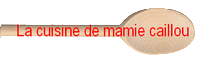           Pâte à tarte aux petits suissesIl vous faut :240g de petits suisses240g de farine120g de beurre mou1 pincée de selPétrir ensemble, les petits suisses égouttés, la farine, le beurre mou et la pincée de sel.On doit obtenir une pâte homogène.Envelopper la boule de pâte de papier film et la laisser reposer au frais 30 minutes avant de l’utiliser.